Тема занятия: «Пластилинография. Весна красна».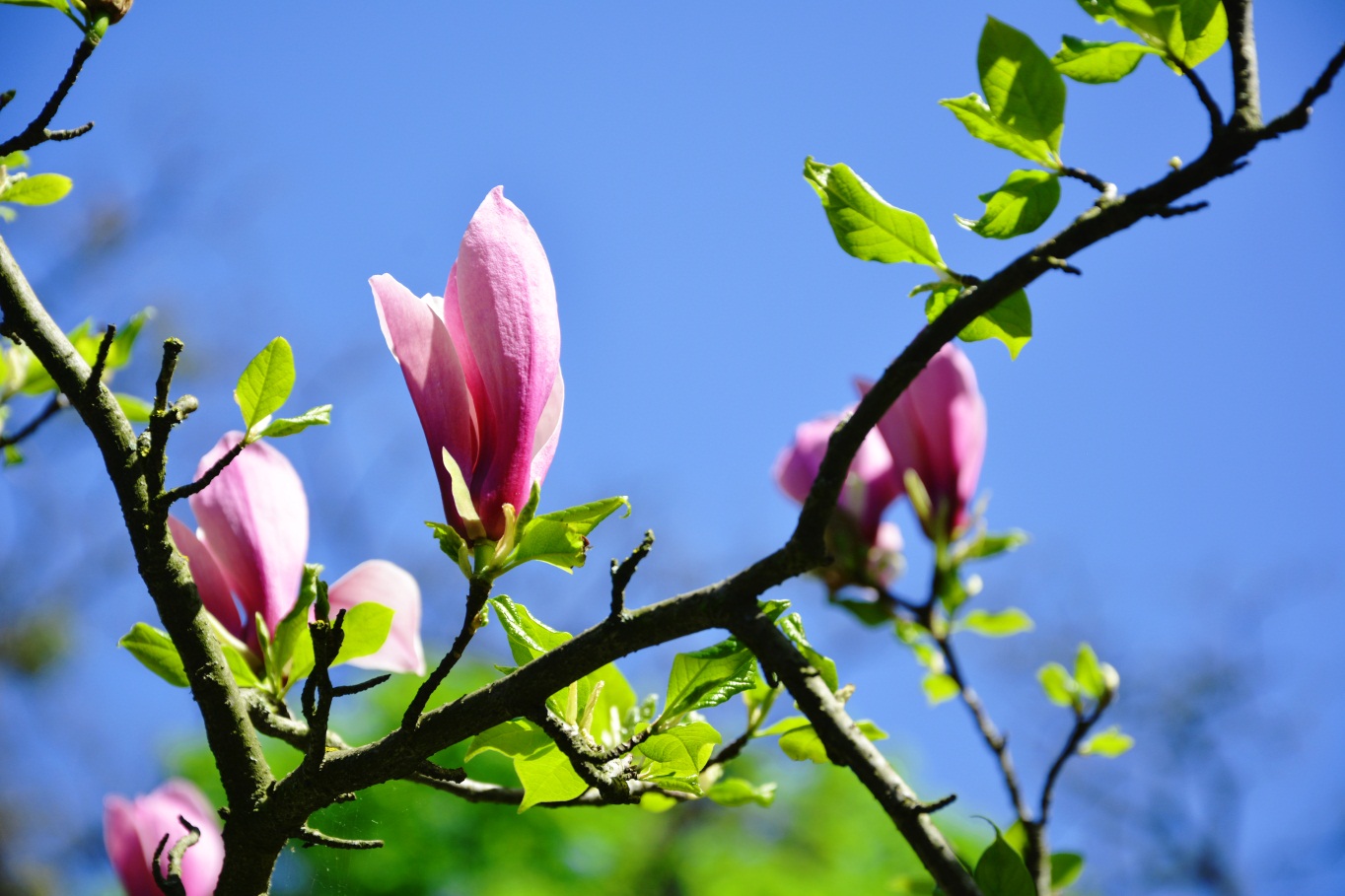 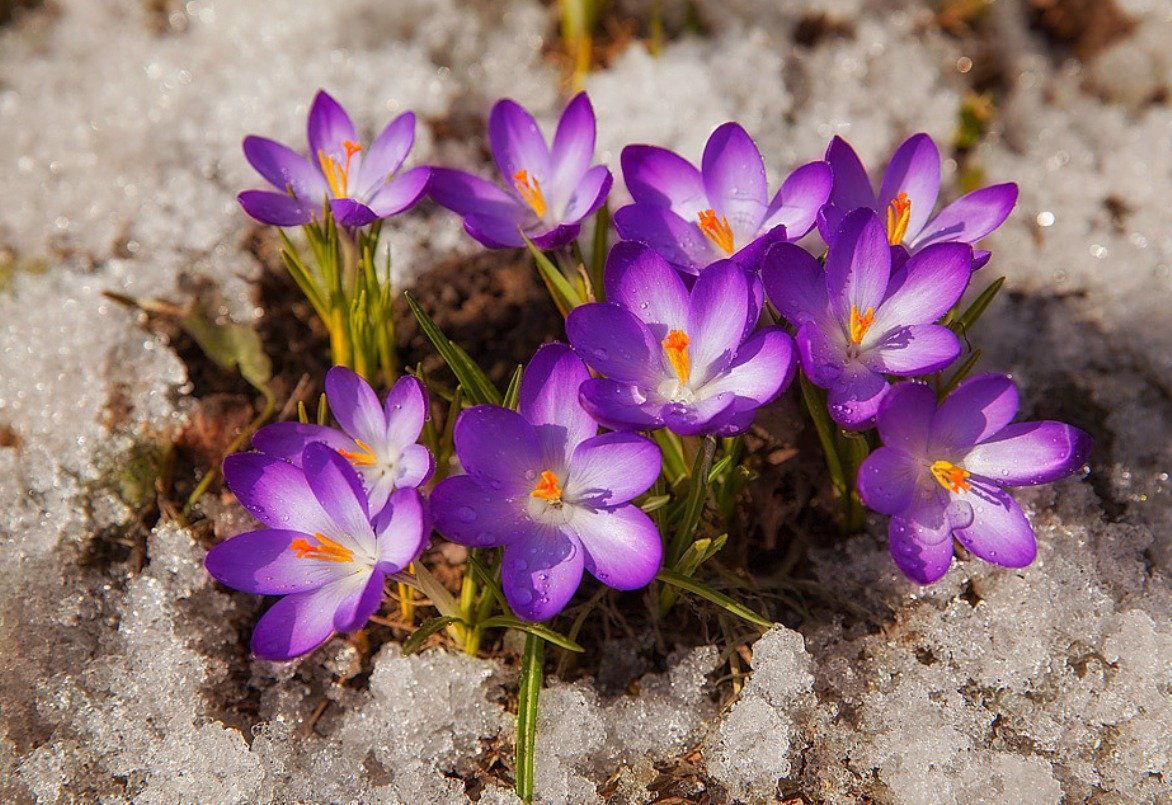 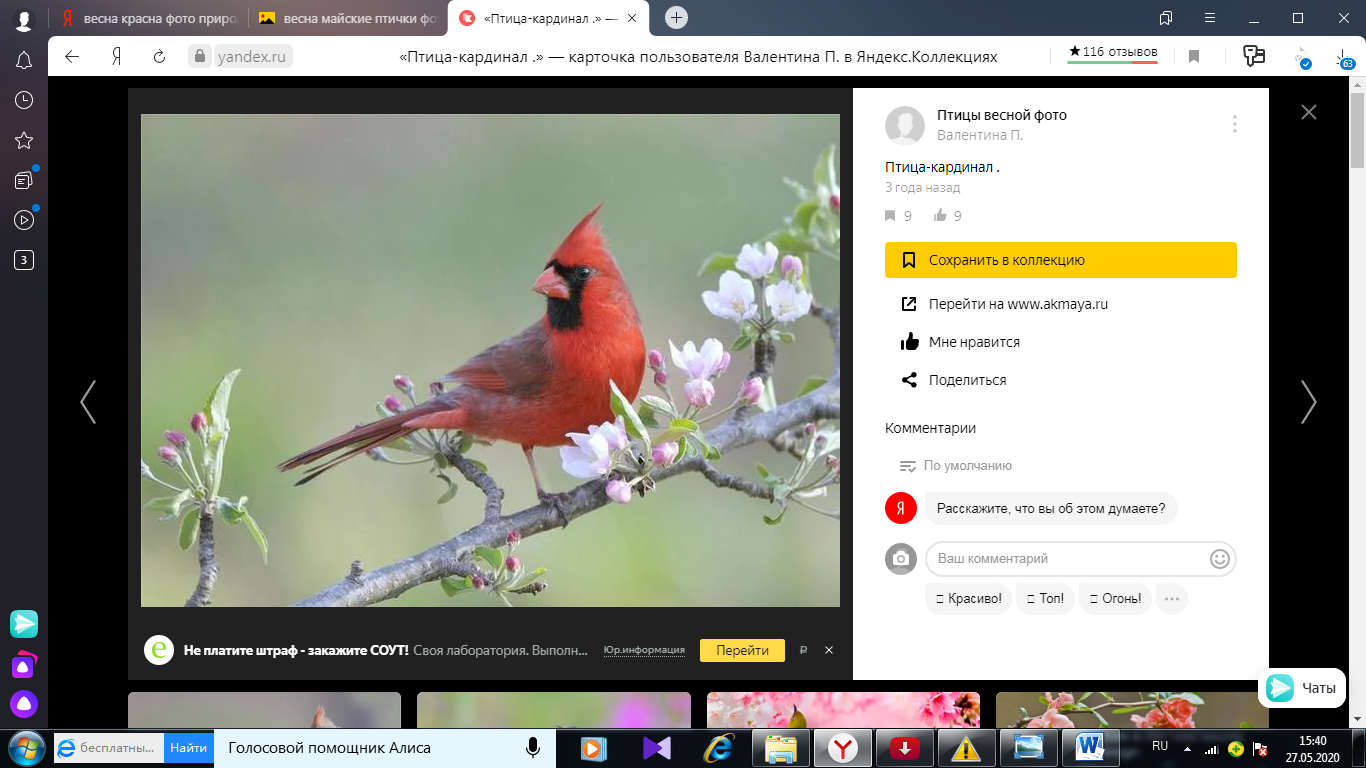 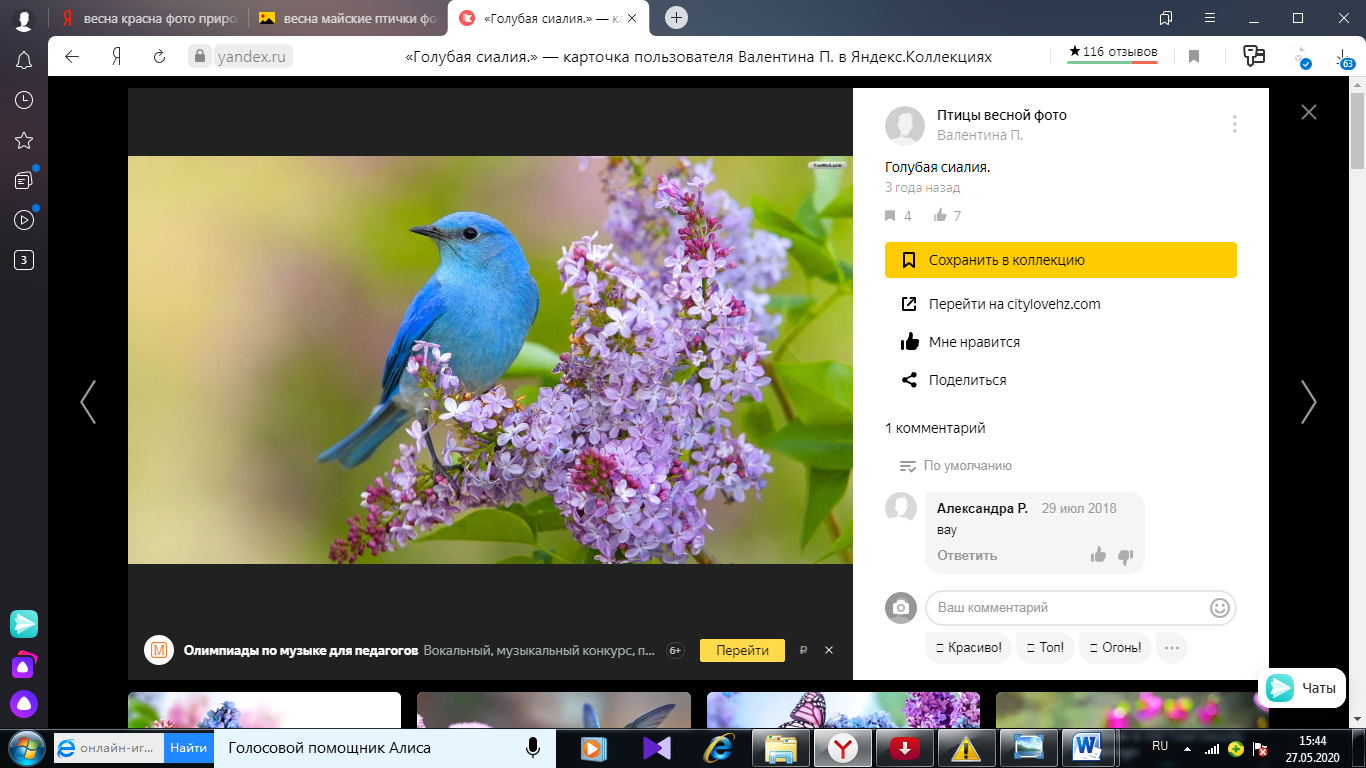 Ребята, посмотрите как красива природа весной! На деревьях появляются первые листочки, окрашенные в сочные цвета, распускаются бутоны нежных цветов. А как красивы подснежники!Вся эта красота восхищает и завораживает. Хочется взять в руки кисти, краски и запечатлеть её на холсте. Это я и собираюсь предложить вам сделать. Но, работу вы должны будете выполнить не красками и кистями, а используя такой материал как – пластилин.Ваша задача будет заключаться в следующем:- просмотрев различные источники с изображением весенней пророды, выбрать для себя сюжет;- используя пластилин, выполнить работу в технике «пластилинография».Примеры вы сможете просмотреть в приложении ниже.Прежде чем, вы приступите к работе, яхочу ознакомить вас  с тем, какие способы пластилинографии существуют.Способы пластилинографии: Наиболее часто используемыми из них считаются: - Мазки. Небольшое количество пластилина размещается на подушечке указательного пальца или специальном пластмассовом шпателе, после чего резкими хаотично направленными движениями наносится на рабочую поверхность в нужном месте. - Шарики из пластилина. Обычно используются при расстановке акцентов на плоском изображении (например, середина цветка) или в качестве основных форм для заполнения внутренней поверхности объекта, схематично изображенного на рабочей плоскости. - Расплющивание скатанных шариков. При расплющивании шариков не рекомендуется применять много силы. В противном случае получившаяся фигура деформируется, потеряв, таким образом, четкие округлые формы. - Размазывание на поверхности. Этот прием используется для создания фона или заполнения внутренней части фигуры цветным материалом. - Процарапывание узоров на пластилине. Узоры создаются на расплющенном куске пластилина с помощью специального пластмассового ножа или инструментов с уже сформированной резьбой. - Скатывание пластилиновых колбасок. Скатывать колбаски можно как для их размещения на итоговом изображении, так и с целью применения в качестве заготовки. Виды пластилинографии: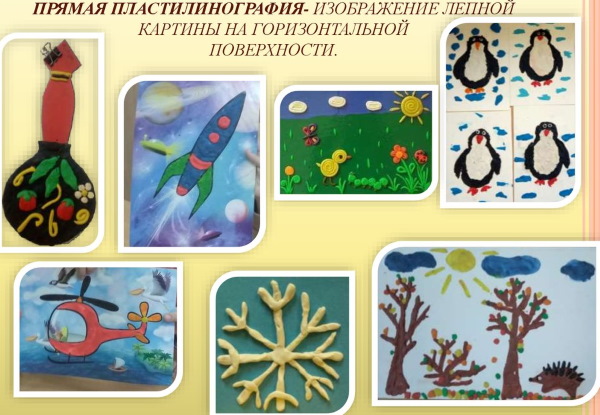 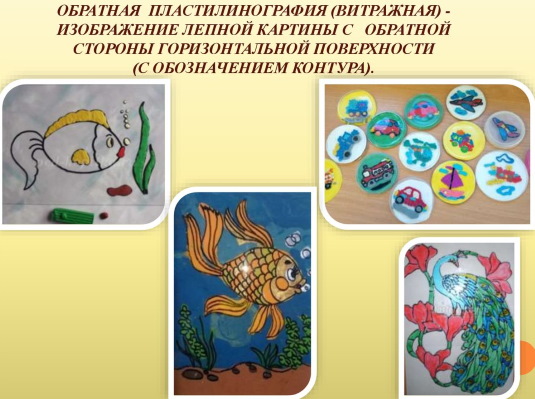 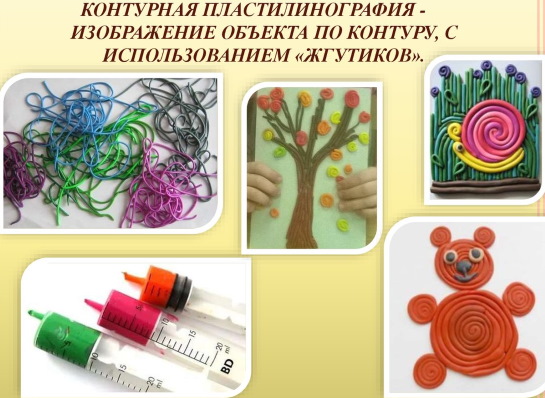 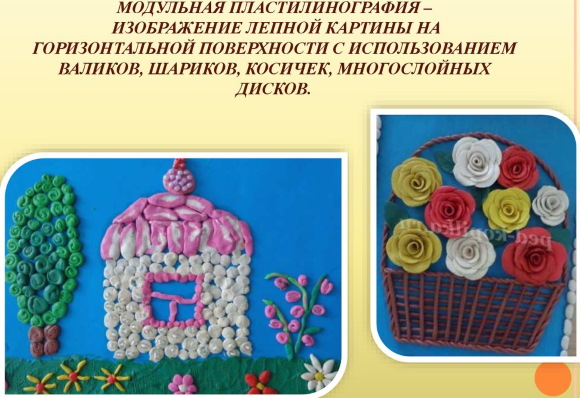 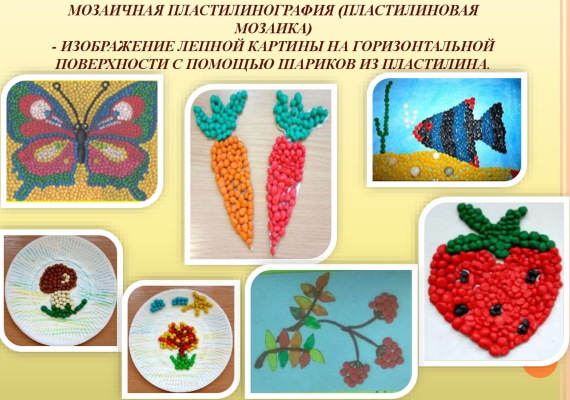 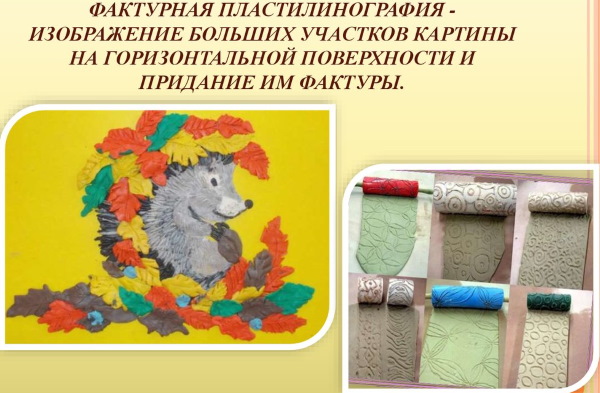 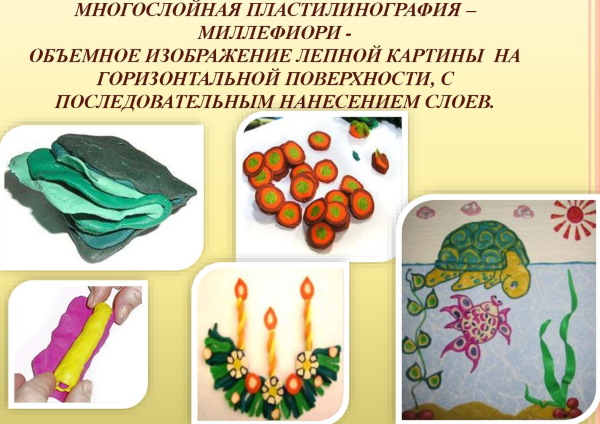 	Ознакомившись с вышеуказанной информацией, вы можете приступать к выполнению задания.ПриложениеПримеры работ в технике «пластилинография»: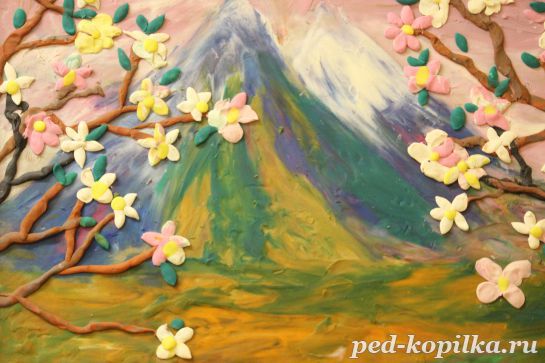 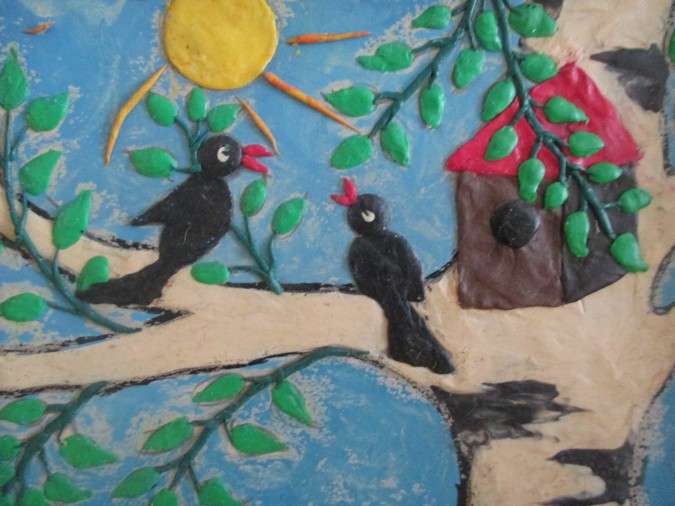 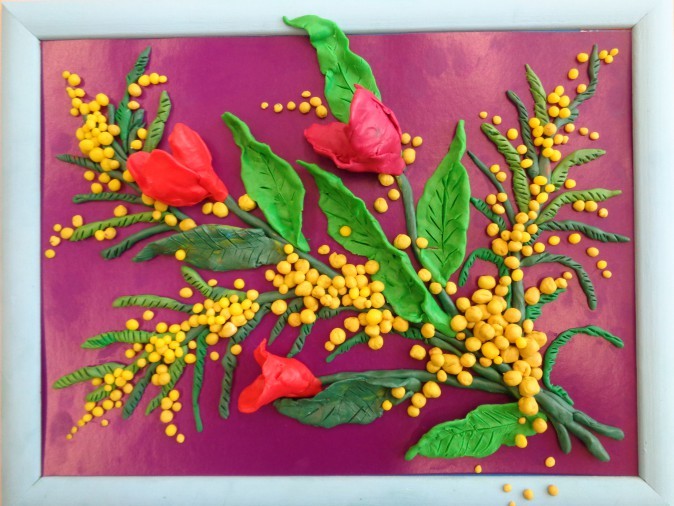 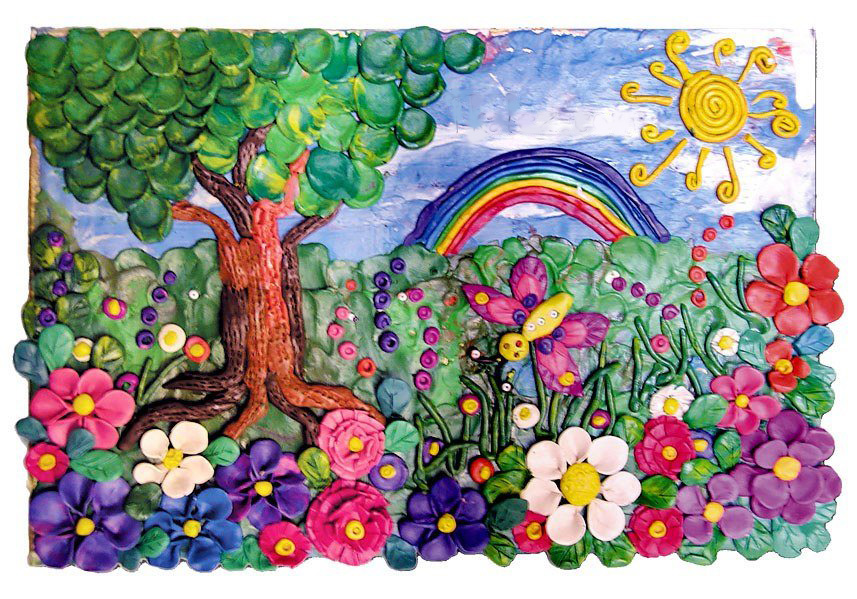 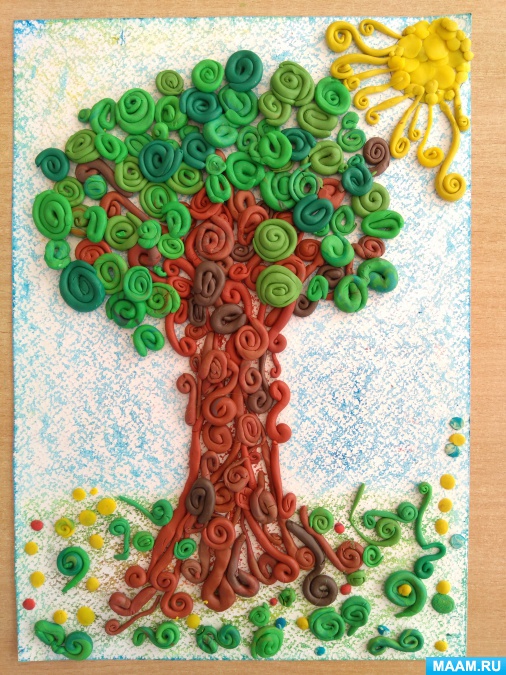 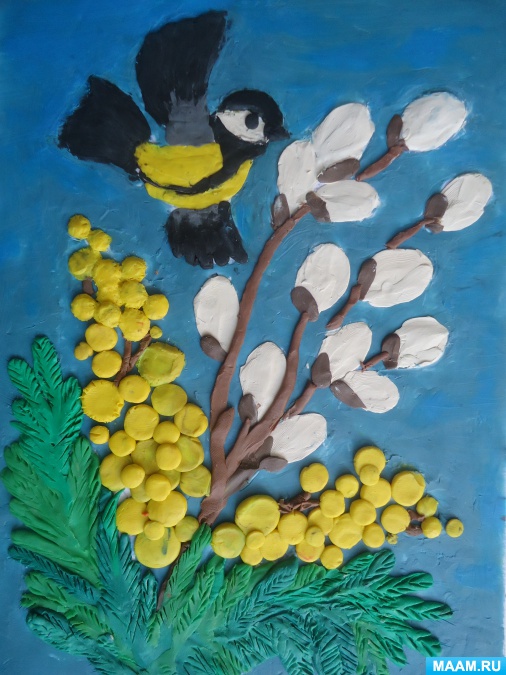 